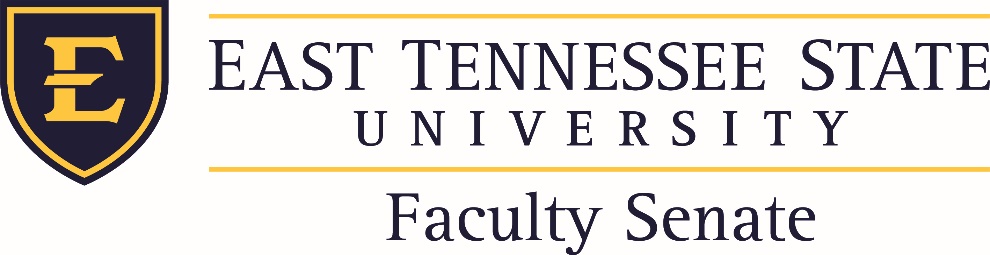 February 22, 2021, 2:45 p.m. | Virtual Zoom MeetingFaculty Senate Meeting AgendaCelebrationsIntroductions of GuestsAnnouncementsGuest Speaker – Chief Cesar Gracia, Chief of Police and Director of Public SafetyApproval of minutes from February 08, 2021Action ItemsInformation Items Handbook Committee Update – Dr. EppsBoard of Trustees Report – Dr. FoleyDiscussion on NCAA Rules and Donations – Dr. EppsQuestions from Meetings with Dr. Noland and Dr. Bishop – Mr. HendrixSenate Elections for AY 21-22 – Faculty Senate Executive Committee Celebration Feedback: Request for Volunteers – Mr. Hendrix University Committees Reports Old BusinessNew BusinessComments from GuestsFinal Comments/Announcements from Senators Adjourn 